14.10.2021                                                       Учебная группа 2ТО, 3-я параПреподаватель Иванова Наталия ВикторовнаОГСЭ.03 Иностранный язык (английский)Тема: Столица Канады и другие города. Достопримечательности. Короткие переписки.Цель занятия: образовательная: развитие монологических умений по теме “ Столица Канады и другие города. Достопримечательности”; совершенствование умений аудирования с извлечением специальной информации; совершенствование умений информативного чтения с извлечением специальной информации.развивающая: развитие способности логически правильно и грамотно излагать свои мысли по теме; развитие способности анализировать предъявленный материал, выражать свое мнение по предложенной теме; развитие творческих способностей учащихся и их эстетического вкуса.воспитательная: воспитание уважения к культурному наследию Канады.Задачи занятия: увеличение объема знаний страноведческого характера в рамках предъявленной темы.Мотивация: Today we are going to make our trip to one of the most wonderful and unique countries in the world, the country with a rich history, the country of beautiful landscapes and lake districts, the country of ten provinces and three northern territories. The name of this country is CANADA!Задание студентам: Познакомиться со страноведческим материалом https://youtu.be/1lfQtYPH0hQ Описать основные города Канады (140 слов)Выполнить 3 задания в тетради.Пройти тестовое задание «Сможете ли вы получить гражданство канады?» https://magazine.skyeng.ru/test-smogli-by-vy-poluchit-grazhdanstvo-kanady/ Фотографию с выполненным заданием прислать на электронный адрес atata17@yandex.ru в срок до 08.00 15.10.2021 г.План:Аудирование.Страноведческий материалРабота с заданиями.Литература:Буренина JI.C. Учебник английского языка. - М.: Высшая школа, 1978. - 127 экз.Парахина А.С. Учебник английского языка. - М.: Высшая школа, 1987. - 55 экз.Задание 1 Ответить на вопросы в тетради используя карту.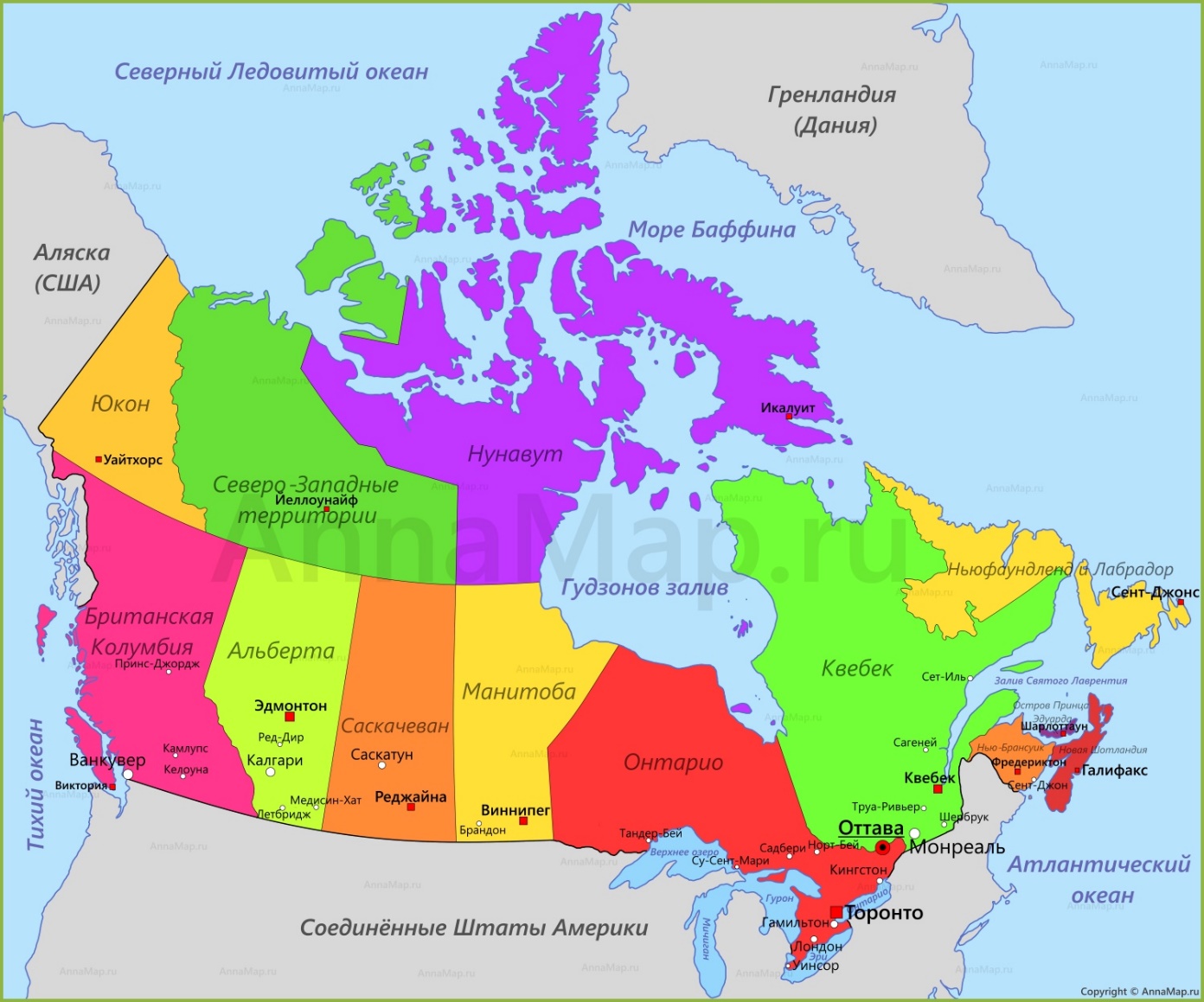 Let's see what you know about CanadaWhere is the country situated?What is the origin of the name “Canada”?What is Canada washed by?What country does Canada border on in the south?What do you know about the climate of this country?Geographically Canada can be divided into five regions. What is the largest region of Canada?What rivers in Canada do you know?What are Canada’s national languages?What leaf is on the Canadian flag?What is the Canadian national anthem called?How many provinces and territories are there in Canada?Задание 2Заполните карточку, используйте презентацию https://docs.google.com/presentation/d/1YD16tFNUwAoIE0IbGgx8SI6anYul9Jzk/edit?usp=sharing&ouid=105690320400240250622&rtpof=true&sd=true 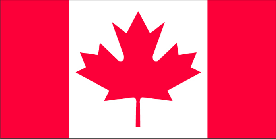 Provinces and territories of CanadaTrillium loon white lily snowy owl mayflower osprey blue jay common lady’s slipper purple violet chickadee crocus grey owl lily sharp-tailed grouse wild rose great horned owl big horned sheep Pacific dogwood blue-black Stellar’s jayЗадание 3 Создать рекламный проспект посещения одного из популярных городов Канады (использовать материал из фильма).  Образец проспекта 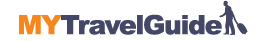 WELCOME TO !!!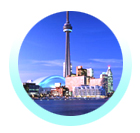 Planning a week of unforgettable adventures? Choose ….…… is  (are) waiting for you!……is a great place for active people!Would you like to spend your money more carefully this year and to get the most out of your holidays? Then –  is waiting for you! You’ll get the best of your holidays if you visit ……..It would be interesting to…..You would enjoy +.Ving……Don’t miss your chance to visit …..“You may travel the world over but you will find nothing more beautiful than …….The more  tourist attraction sites you visit, the more you enjoy the place!There is only one way to fully appreciate the wonders of  and it is to see it face-to-face.The  is a favorite tourist destination for nature lovers, family, couples, groups of friends. The more  tourist attraction sites you visit, the more you enjoy the place!The  looks very magnificent at night when it is lit with various combinations of colored lights. This is one of the best  tourist attractions. – is an ideal place for people who love to take photographs of spectacular views.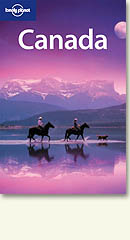 The sooner you decided the better!  Province. Name.Provincial CapitalProvincial SymbolsOther facts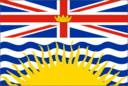 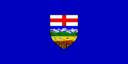 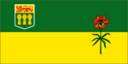 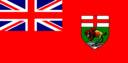 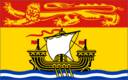 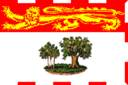 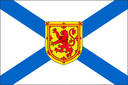 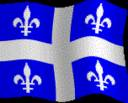 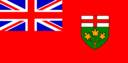 